Standortbezogenes Förderkonzept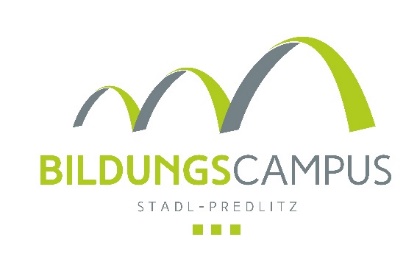 Mittelschule Stadl an der MurSchuljahr 2023/24Rahmenbedingungen:38 Schülerinnen und Schüler in zwei Klassen unterrichtet. 1 SPF Kind mit Schülerassistenz (1. Klasse MS)1 Schülerin mit außerordentlichen Status (3. Klasse MS)Die Förderung der Schüler:innen kann als grundlegender pädagogischer Auftrag sowie als elementares Prinzip des Unterrichts verstanden werden. Der Begriff Fördern umschließt einerseits die bestmögliche Entwicklung elementarer Leistungspotenziale der Schüler:innen, andererseits soll durch einen gezielten Förderunterricht Lernversagen und somit einer negativen Leistungsbeurteilung bestmöglich entgegengewirkt werden. Schulstandortbezogene Förderkonzepte werden mit dem Ziel, die derzeit am Standort umgesetzten Fördermaßnahmen zu visualisieren als auch zu konkretisieren, verfasst. Nachfolgend sollen diese unter Betrachtung der Förderung auf differenten Ebenen zusammengefasst werden: Expliziter Förderunterricht: Der Förderunterricht an der Mittelschule Stadl an der Mur findet in den Hauptgegenständen Deutsch, Mathematik und Englisch statt, wobei explizit zwischen Fördern und Fordern unterschieden wird. Förderunterricht richtet sich somit nicht nur an leistungsschwache Schüler:innen, sondern verfolgt ebenso die Zielsetzung einer Förderung über die grundlegenden Leistungsansprüche hinaus, besonders für jene Schüler:innen, welche den Besuch einer weiterführenden Schulform beabsichtigen. Der Besuch des Förderunterrichts erfolgt grundsätzlich auf freiwilliger Basis, wobei Lehrpersonen gemäß dem § 19 Abs. 3a des Schulunterrichtsgesetzes („Frühwarnsystem“) einzelne Schüler:innen zum Förderunterricht verpflichten können, wenn diese von einem gravierenden Leistungsabfall betroffen sind und der Förderunterricht als notwendige Maßnahme, um den / die Schüler:in vor Schulversagen zu bewahren, angesehen wird. Darüber hinaus stellt der Förderunterricht für Lernende, die im betreffenden Pflichtgegenstand auf Schwierigkeiten stoßen, ein zusätzliches Lernangebot dar. Die für das jeweilige Schuljahr vorgesehenen Förderstunden werden jeweils zu Semesterbeginn vom / von der jeweiligen FörderlehrerIn bekanntgegeben, die konkrete Einteilung der Schüler:innen erfolgt zeitnah vor den Terminen und wird nochmals über Schoolfox an die Erziehungsberechtigten ausgesendet. Insgesamt stehen pro Unterrichtsfach innerhalb eines Semesters neun Stunden an Förderunterricht zur Verfügung, dies entspricht 0,5 Wochenstunden pro Hauptgegenstand. Förderung von Schüler:innen mit nichtdeutscher Muttersprache: Schüler:innen mit nichtdeutscher Muttersprache erhalten die Möglichkeit, über das Sprachunterrichts-Tool Digi-DAZ Grundlagen der deutschen Sprache zu erlernen sowie ihren Wortschatz zu erweitern. Zudem erhalten Lernende mit außerordentlichem oder auch ordentlichem Status zusätzliche, speziell auf die individuellen Sprachbedürfnisse ausgerichtete Förderung von dafür geeignetem Lehrpersonal. Derzeit wird in der Mittelschule Stadl an der Mur eine Schülerin mit außerordentlichen Status unterrichtet. Sie hat 6 Stunden „Deutsch als Zweitsprache“ erhalten.Begabtenförderung: Die Schüler:innen werden ab der 7. Schulstufe  ebenfalls mit dem Alternativen Pflichtgegenstand Wahlpflichtfach Lebenskunde unterrichtet. Im Fachbereich Digitale Grundbildung haben die Schüler:innen zudem die Chance, den ECDL-Führerschein zu erwerben und somit ihre IT-Kenntnisse grundlegend zu erweitern. Zudem erhalten die Schüler:innen durch die Teilnahme an Wettbewerben (Kängurutest, Borg-Athlon, Ski-Cross, Lidl-Schullauf etc.) alljährlich die Möglichkeit, ihre Begabungen unter Beweis zu stellen und sich gleichzeitig mit Schüler:innen anderer Schulen zu messen. Die enge Kooperation mit der Musikschule Murau ermöglicht überdies die Förderung musikalischer Talente und Fertigkeiten an unterschiedlichen Instrumenten. Angebot für den Erwerb unterschiedlicher Kompetenzen: Als grundlegender Ansatzpunkt hinsichtlich einer gezielten Kompetenz- und Interessensförderung kann die am Bildungscampus Stadl-Predlitz mögliche Teilnahme an differenten Modulen gesehen werden. Die Schüler:innen können innerhalb eines Schuljahres sechs verschiedene Module besuchen, welche Angebote beginnend bei sportlichen und handwerklichen Tätigkeiten, über Schwerpunktsetzungen im Ernährungsbereich, bis hin zu Themenschwerpunkten der MINT-Fächer umfassen. Neben interessensbasiertem Unterricht findet somit auch eine gezielte Vorbereitung auf den weiteren (Aus-) Bildungsweg der Schüler:innen – ausgehend von der jeweiligen Schwerpunktsetzung – statt. Zur Unterstützung der Selbst- und Sozialkompetenz wird eine enge Zusammenarbeit mit der Schulsozialarbeiterin, Marit Röper, unserer Bildungsregion gepflegt. Ausgehend von der Festlegung unterschiedlicher Themenschwerpunkte über das gesamte Schuljahr hinweg, stehen etwa Thematiken wie die Stärkung der Klassengemeinschaft, das eigene Lern- und Arbeitsverhalten, der Umgang mit Konflikten, Selbst- und Fremdwahrnehmung etc. im Zentrum der Unterrichtsarbeit. Zudem trägt die Teilnahme an den berufspraktischen Tagen als auch der Unterrichtsgegenstand Berufsorientierung dazu bei, individuelle und speziell auf die beruflichen Zielbilder der Lernenden angepasste Kompetenzen zu erwerben. Überdies wird im Zuge der Durchführung verschiedener Projekte mit wechselnden Themenschwerpunkten auf die individuellen Interessen der Lernenden eingegangen sowie eine fächerübergreifende Kompetenzerweiterung ermöglicht. Ebenso trägt projektorientiertes Lernen und das Arbeiten in Gruppen zur Förderung der Sozial- und Teamkompetenz bei. Besonders in der ersten Klasse - als auch speziell im Unterrichtsgegenstand Soziales Lernen - findet der Aspekt „Lernen lernen“ eine besondere Berücksichtigung bei der Projekt- und Unterrichtsplanung. Neben fachlichen Kompetenzen wird an dieser Schule außerdem auf den Erwerb überfachlicher Kompetenzen besonders Wert gelegt. Die Schüler:innen sollen ausgehend von ihrem eigenen Potenzial dazu befähigt werden, in differenten Situationen als auch in unterschiedlichen sozialen Rollen angemessen und verantwortungsbewusst handeln sowie sich adäquat verhalten zu können. Als ein besonderer Vorteil in Hinblick auf eine gezielte Förderung können an der Mittelschule Stadl an der Mur die kleinen Klassengrößen genannt werden. Durch die geringe Schüler:innenzahl ist ein zielgerichtetes Fördern und eine Unterstützung ausgehend von spezifischen Bedürfnissen der Lernenden möglich. Für Schüler:innen mit sonderpädagogischem Förderbedarf sowie für Kinder mit Lernschwächen werden zudem individuelle Förderpläne verfasst, welche die aufzuholenden bzw. die innerhalb eines Semesters zu erlernenden Inhalte konkretisieren und der gezielten Förderung des jeweiligen Schülers / der jeweiligen Schülerin einen Rahmen geben sollen. In Hinblick auf eine gezielte Förderung von Schüler:innen mit sonderpädagogischem Förderbedarf wird zudem eine enge Zusammenarbeit mit dem Diversitätsmanager unserer Bildungsregion Herrn Michael Sackl, BEd gepflegt. Leseförderung wird an unserer Schule durch die Verankerung des Themenschwerpunktes „Lesen in allen Fächern“ repräsentiert. Lesen darf nicht nur Aufgabe des Deutschunterrichts sein, sondern wird in allen Unterrichtsgegenständen gezielt eingebunden und speziell unter Berücksichtigung und Anwendung differenter Lesetechniken (Selektives Lesen, Lautleseverfahren, flüssiges Lesen, orientierendes Lesen etc.) im Unterricht trainiert. Nahtstellen: In der ersten Klasse wir den SchülerInnen zu Beginn genügend Zeit gegeben, um sich an die neue Unterrichtssituation zu gewöhnen. Der Klassenvorstand /die Klassenvorständin der ersten Klasse bereitet die Schüler:innen gezielt auf die neuen Aufgaben und Anforderungen, die an der Mittelschule an sie gestellt werden, vor. Anhand einzelner Kompetenzstanderhebungen wird in den Gegenständen zu Beginn der Leistungsstand der Schüler:innen erhoben und folglich versucht, an bereits Gelerntes anzuknüpfen und den Lernenden somit ein gezieltes Weiterlernen und einen bestmöglichen Übergang in die neue Schulform zu ermöglichen. Besonders für die 3. und 4. Klasse steht die weitere Bildungslaufbahn im Zentrum der Unterrichtsarbeit, wobei dem Unterrichtsfach Berufsorientierung hierbei ein besonderer Stellenwert beigemessen wird. Den Schüler:innen wird durch den Besuch unterschiedlicher Bildungsmessen, der Durchführung einzelner Kompetenz- und Interessenschecks (Berufskompass, Talente-Center etc.) und zahlreichen, spezielle auf die weitere Bildungsentscheidung ausgerichteten Projekten (Girls-Day, Boys-Day, Projekt-Werkboxen, Fachvorträge etc.) die Möglichkeit des Hineinschnupperns in unterschiedliche Berufe geboten. Neben den für alle verpflichtenden Berufspraktischen Tagen in der 4. Klasse können die Schüler:innen zudem das Angebot individueller Schnuppertage in Anspruch nehmen. 